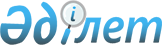 Об утверждении Правил назначения встречных проверок поставщиков плательщика налога на добавленную стоимость для подтверждения достоверности предъявленных к возврату сумм налога на добавленную стоимость
					
			Утративший силу
			
			
		
					Приказ Председателя Налогового комитета Министерства финансов Республики Казахстан от 29 июня 2005 года N 288. Зарегистрирован в Министерстве юстиции Республики Казахстан 22 июля 2005 года N 3745. Утратил силу приказом Председателя Налогового комитета Министерства финансов Республики Казахстан от 26 июня 2007 года N 428.



      


Сноска. Приказ Председателя Налогового комитета Министерства финансов Республики Казахстан от 29 июня 2005 года N 288 утратил силу приказом Председателя Налогового комитета Министерства финансов Республики Казахстан от 26 июня 2007 года 


 N 428 


 (вводится в действие по истечении 10 календарных дней после дня его первого официального опубликования). 






      В соответствии с 
 Кодексом 
 Республики Казахстан "О налогах и других обязательных платежах в бюджет" (Налоговый кодекс) и в целях упорядочения назначения встречных проверок поставщиков плательщика налога на добавленную стоимость для подтверждения достоверности предъявленных к возврату сумм налога на добавленную стоимость 

ПРИКАЗЫВАЮ:





      1. Утвердить прилагаемые Правила назначения встречных проверок поставщиков плательщика налога на добавленную стоимость для подтверждения достоверности предъявленных к возврату сумм налога на добавленную стоимость.




      2. Управлению налогового администрирования Налогового комитета Министерства финансов Республики Казахстан (Кипшаков A.M.) направить настоящий приказ на государственную регистрацию в Министерство юстиции Республики Казахстан.




      3. Контроль за исполнением настоящего приказа возложить на Заместителя Председателя Налогового комитета Министерства финансов Республики Казахстан Хорунжего А.Г.




      4. Настоящий приказ вводится в действие со дня официального опубликования.


      Председатель





Утверждены             



приказом Председателя Налогового 



комитета Министерства финансов 



Республики Казахстан       



от 29 июня 2005 года N 288    



 



Правила назначения встречных проверок






поставщиков плательщика налога на добавленную стоимость






для подтверждения достоверности предъявленных к возврату






сумм налога на добавленную стоимость



      1. Настоящие Правила разработаны в соответствии с 
 Кодексом 
 Республики Казахстан "О налогах и других обязательных платежах в бюджет" (Налоговый кодекс) и направлены на упорядочение назначения встречных проверок (далее - встречные проверки) поставщиков плательщика налога на добавленную стоимость (далее - НДС) для подтверждения достоверности предъявленных к возврату сумм НДС органами налоговой службы.




      2. При принятии решения о назначении встречной проверки поставщиков плательщика НДС для подтверждения достоверности предъявленных к возврату сумм НДС ответственный работник органа налоговой службы, проводящий проверку, определяет поставщиков плательщика НДС за проверяемый налоговый период в порядке убывания сумм НДС по выписанным счетам-фактурам, за исключением следующих поставщиков, не подлежащих встречной проверке:



      1) осуществляющих реализацию товаров (работ, услуг) указанному налогоплательщику не менее одного раза в месяц в течение двенадцатимесячного периода, предшествующего моменту подачи таким налогоплательщиком заявления на возврат НДС;



      2) осуществляющих поставку электрической и тепловой энергии, воды, газа, услуг связи;



      3) нерезидентов, выполняющих работы (оказывающих услуги, поставляющих товары), не являющихся плательщиками НДС в Республике Казахстан.




      3. Встречной проверке подлежат поставщики плательщика НДС, выписавшие счета-фактуры, общая сумма НДС по которым составляет 80 процентов от суммы НДС, относимого в зачет за налоговый период, за исключением поставщиков, определенных настоящими Правилами.



      В случае, если сумма НДС в счете-фактуре поставщика приходится на определение 80 процентного предела, то данный поставщик включается в перечень поставщиков, подлежащих встречной проверке.



      Несмотря на условия, установленные настоящим пунктом, обязательной встречной проверке подлежат поставщики:



      которыми выписаны счета-фактуры с указанием НДС на сумму более 1 миллиона тенге, а также поставщики плательщика НДС, которыми выписаны два и более счета-фактуры за налоговый период получателя с указанием НДС на общую сумму более 1 миллиона тенге;



      по которым налоговым органом выявлены нарушения при проведении камерального контроля в информационной системе "Регистрация плательщиков налога на добавленную стоимость (НДС). Прием и обработка форм налоговой отчетности по НДС".




      4. В целях соблюдения сроков возврата НДС по оборотам, облагаемым по нулевой ставке, работник органа налоговой службы в течение десяти рабочих дней со дня начала проведения налоговой проверки определяет и направляет запросы о проведении встречных проверок поставщиков, а также запросы по подтверждению достоверности сумм НДС, предъявленных к возврату из бюджета, на основании налоговой отчетности, представляемой поставщиками, подлежащими мониторингу налогоплательщиков, в соответствующие органы налоговой службы.




      5. Ответственность за правильность назначения встречных проверок несут первые руководители налоговых органов.

					© 2012. РГП на ПХВ «Институт законодательства и правовой информации Республики Казахстан» Министерства юстиции Республики Казахстан
				